SundayMondayTuesdayWednesdayThursdayFridaySaturdayOctober 2021October 2021October 2021ACTIVITY CLENDARS ARE SCHEDULED IN ADVANCE, ACTIVITIES ARE SUBJECT TO CHANGE. CHECK TV CALENDARS FORANY CHANGES.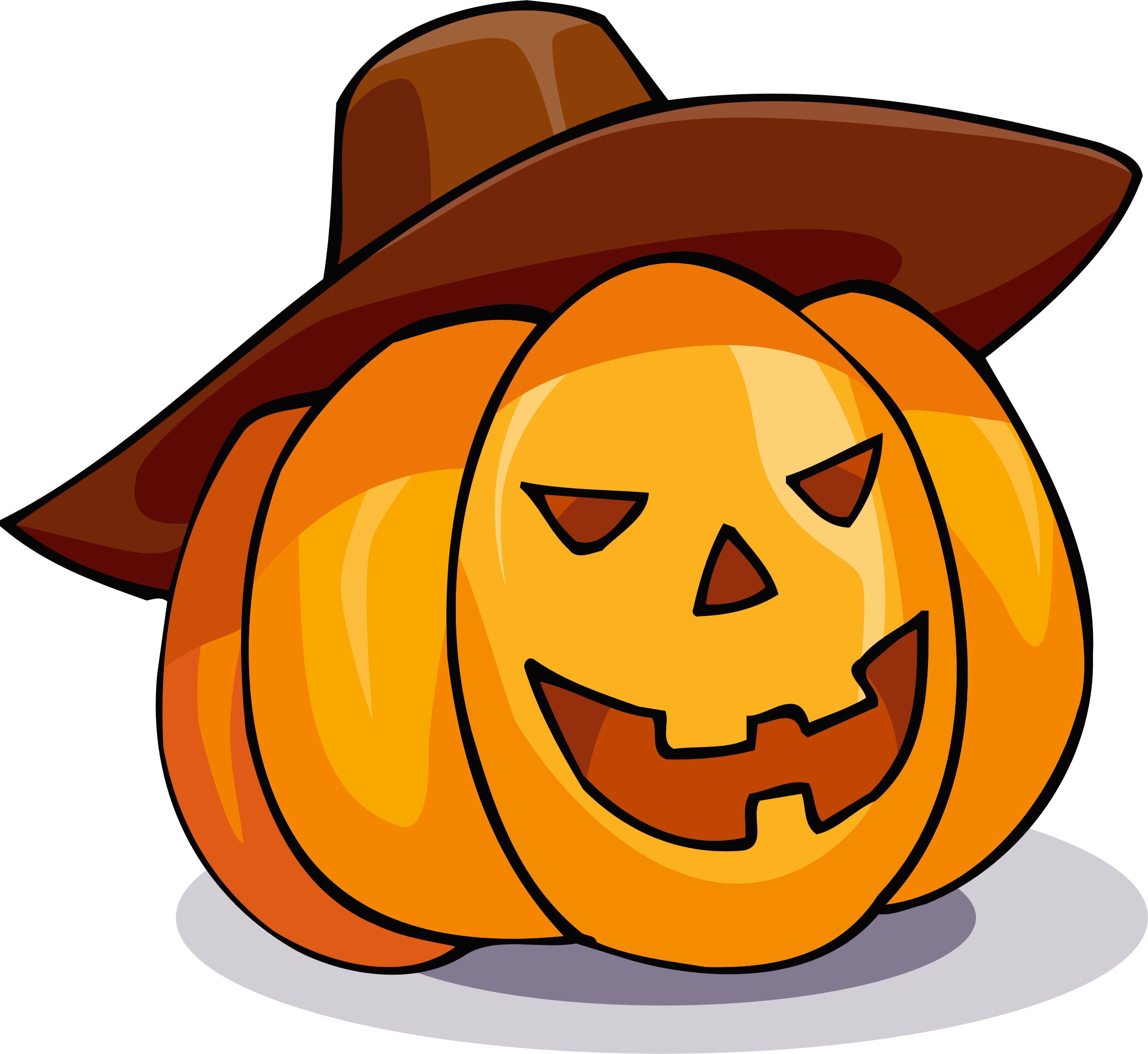 110:30 Calendar Posting (All)3:00 Surprise (3)3:00 Snacks (4)3:00 Matinee (5)3:30 Store (1,2)210:30 Coffee N Donuts (1)2:30 Crafts (3)Puzzles, Music, Cards, Board Games, Books, Magazine, etc.Available on Each Station3TV Services10:00- Ch. 411:00-Ch. 7Family Visits, Puzzles, & More ~ All Stations~410:30 Yoga (1)10:30 Let’s Decorate (2)10:30 Praise N Worship (3)11:00 1:1 Visits (4)2:30 Manicures (1)2:30 Trivia (2)2:30 Craft (3)3:00 Surprise (4)510:30 Fall Leaves (1)10:30 Coffee (2)10:30 Move It (3)11:00 Coffee N Treats (5)2:30 Cornhole (1)2:30 Balloon Volley (2)2:30 Snacktime (3)3:00 Arts and Crafts (5)610:30 Mid-Wk Devotion (All)2:30 Crafts (1)2:30 1:1 Visits (2)2:30 Gametime (3)3:00 Color It (5)710:30 Fall Cookies (1)10:30 Surprise (2)11:00 1:1 Visits (3,5)11:00 Coffee Cart (4)2:30 Bingo (1,2,3)3:00 Indep. Activities (3)3:00 Bingo (5)3:00 Cookie Cart (4)810:30 1:1 Visits (1)10:30 Crafts (2)11:00 Karaoke (5)2:30 Surprise (1)2:30 Spooky Tales (2)2:30 Courtyard (3)3:00 Name that tune (5)910:30 Morning Treats (3)3:00 Zumba (5)Puzzles, Music, Cards, Board Games, Books, Magazine, etc.Available on Each Station10TV Services10:00-Ch. 411:00-Ch. 7Family Visits, Puzzles, & More ~ ~All Stations~1110:30 Praise N Worship (3)11:00 1:1 Visits (4)2:30 Decorate (3)3:00 Pet Therapy (5)3:00 Gametime (4)6:00 Sensory Touch (5)1210:30 Crafts (1,2)10:30 Move it (3)11:00 1:1 Visits (5)2:30 Movie (1)2:30 Balloon Volley (2)2:30 Courtyard (3)3:00 Bingo (5)1310:30 Mid-Week Devotion (All)2:30 Anything Goes (1)2:30 1:1 Visits (2)2:30 Bingo (3)3:00 Cookie Treat (5)14Independent Activities 1510:30 Coffee Cart (1)10:30 Spooky Tales (2)11:00 Nature Sounds (5)2:30 Bingo (1,2)3:00 Decorate (3)3:00 Movie and Popcorn (5)1610:30 Gametime (1)2:30 Surprise (2)Puzzles, Music, Cards, Board Games, Books, Magazine, etc.Available on Each Station17TV Services10:00-Ch. 411:00-Ch. 7Family Visits, Puzzles, & More ~ ~All Stations~1810:30 Yoga (1)10:30 Last Touches (2)10:30 Praise N Worship (3)11:00 1:1 Visits (4,5)2:30 Special Treat (1,2)2:30 Decorate (3)3:00 Jenga (4)3:00 Zumba (5)6:00Surprise (3)1910:30 Paint and Sip (1)10:30 Coffee (2,4)10:30 Move It (3)11:00 Music Hour (5)2:30 Manicures (1)2:30 Balloon Volley (2)2:30 Decorate (3)3:00 Pumpkin Fishing (4)3:00 Manicures (5)2010:30 Mid-Week Devotion (All)2:30 Resident Council (Act)2:30 1:1 Visits (2)3:00 Trivia Games (5)2110:30 1:1 Visits (1)10:30 Monster Mash (2)11:00 Puzzle Party (4)11:00 1:1 Visits (5)2:30 Bingo (1,2,3)3:00 Bingo (4,5)2210:30 Adventure (1)10:30 Pumpkin Fluff (2)10:30 Beverage Cart (3)11:00 Crosswords N Coffee (5)2:30 Friday Matinee (1)2:30 Spooky Tales (2)2:30 Decorate (3)3:00 Movie & Popcorn (5)2310:30 Coffee and Donuts (3)2:30 Halloween Fun (4)Puzzles, Music, Cards, Board Games, Books, Magazine, etc.Available on Each Station24TV Services10:00-Ch. 411:00-Ch. 7Family Visits, Puzzles, & More ~ ~All Stations~2510:30 Potion Tasting (2)11:00 Praise Music (3)3:00 Bingo (2,3,5,)3:30 Bingo (4)5:00 Halloween Treats (4)2610:30 Coffee Call (1)10:30 Balloon Volley (2)11:00 Coffee Cart (4)11:00 Beverage Cart (5)3:00 Pumpkin Painting (ALL)2710:30 Mid-Week Devotion 2:30 Scavenger Hunt (ALL)2810:30 Staff Candy Pass 3:00 Halloween Party (All)2910:30 Halloween Costumes2:30 Trick or Treat (All)3010:30 Bingo (1)2:30 Anything Goes (2)Puzzles, Music, Cards, Board Games, Books, Magazine, etc.Available on Each Station31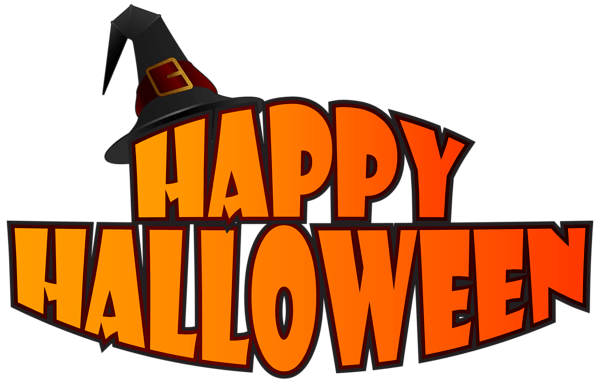 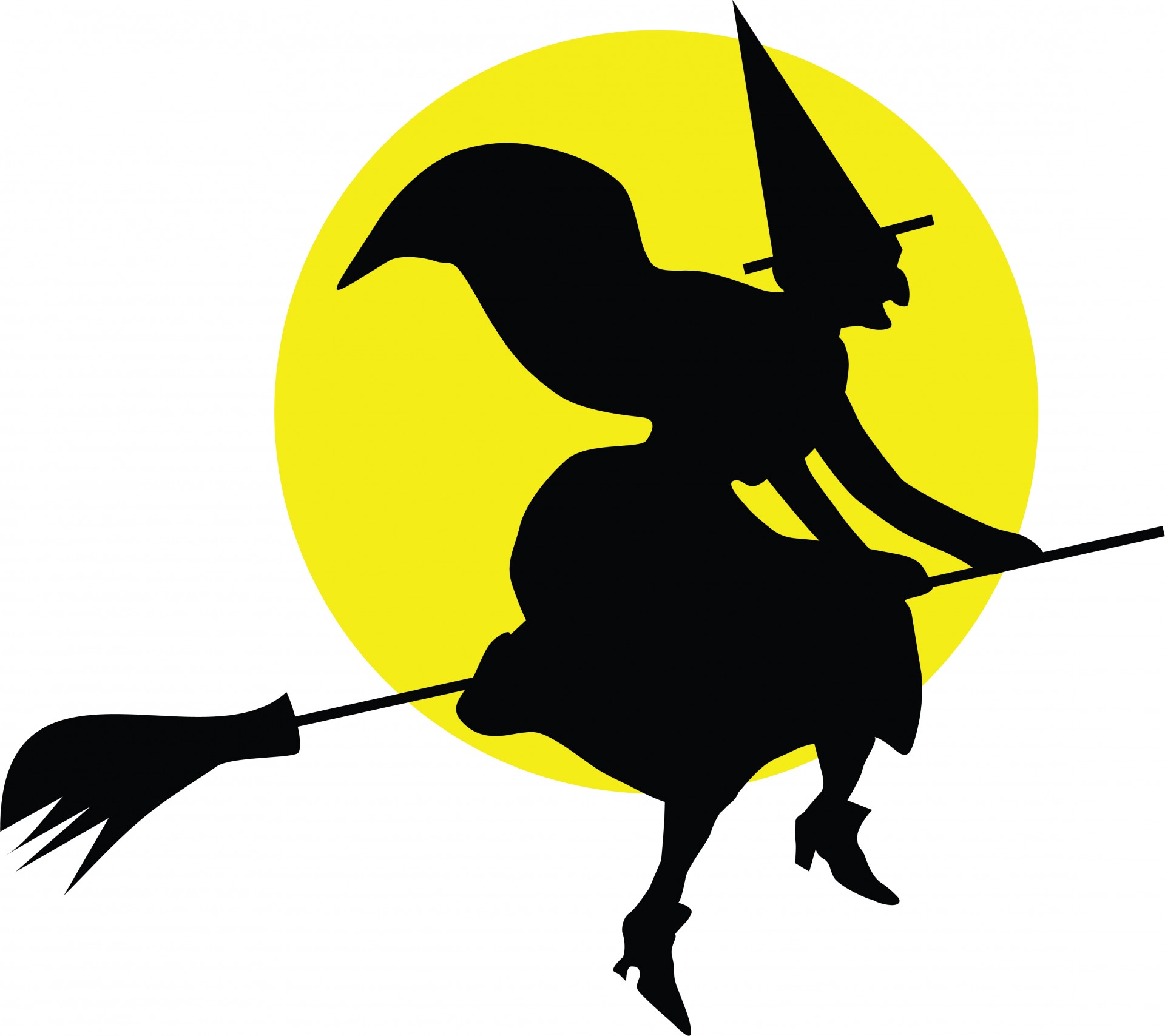 Activity LocationsSt. 1-(1)           St. 4-(4)St. 2-(2)           St. 5-(5)St. 3-(3)Main Courtyard-(Courtyard)Activity Room - (Act. Rm)Mail DeliveryMonday – Saturday~~Stationary Available~~From Activity StaffActivity Staff:Dana CraftBrittany GarrisonCoco Lee-Rivera Liz MurrayNiVette RichardsonSpooky Season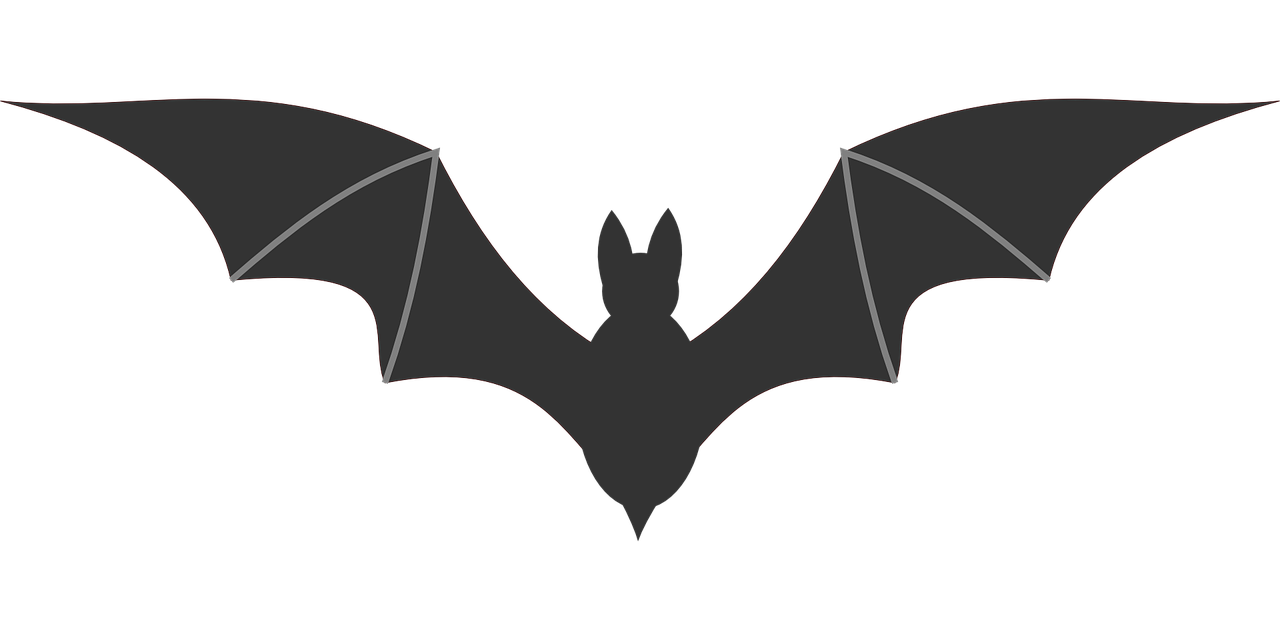 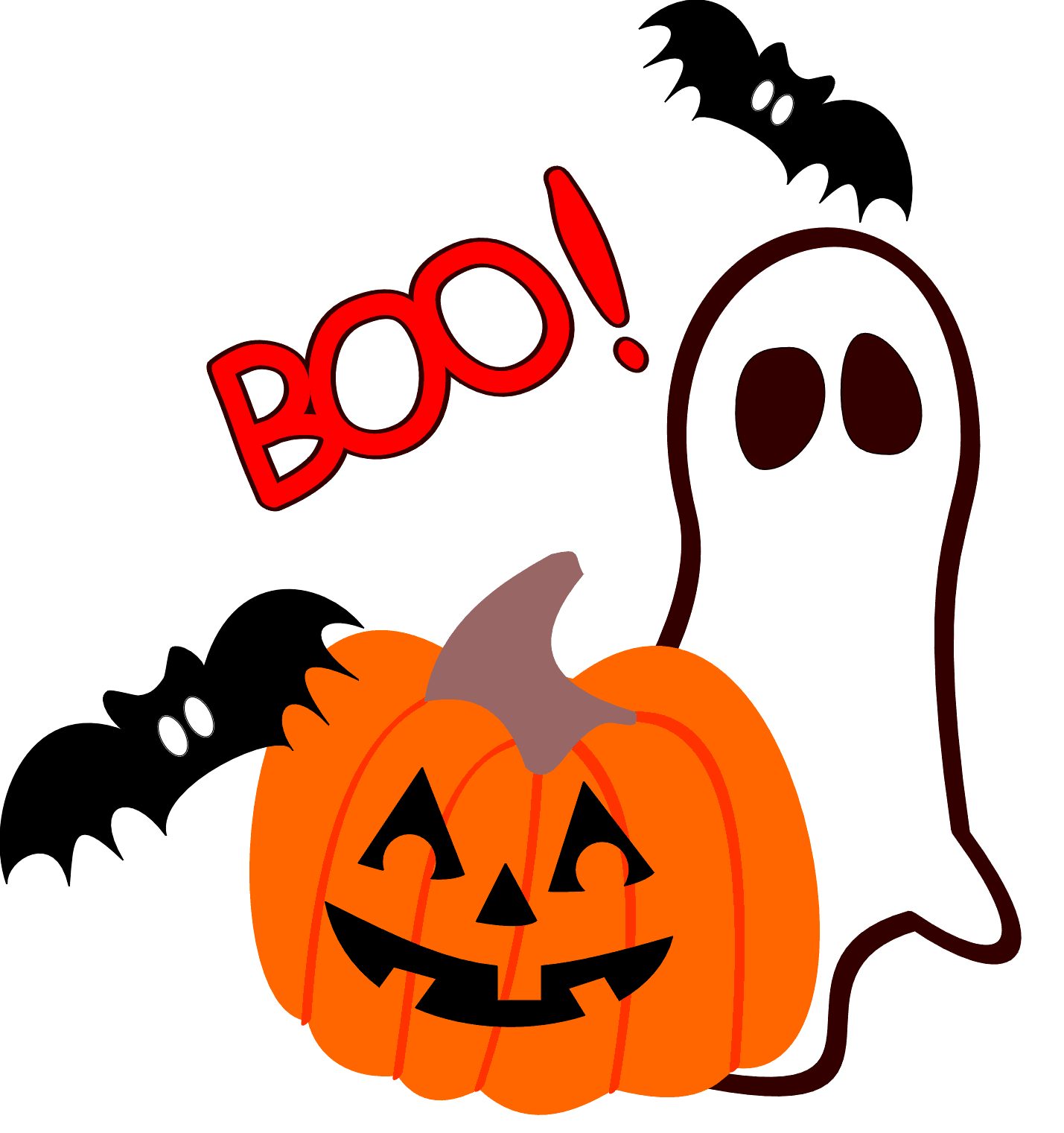 Spooky Season